Закрытие программы летних чтений.Литературно – игровая программа                                                                    «Путешествие по страницам любимых книг»
31 августа  в  комнате сказок Детского  отдела МКУК ЦБ торжественно и с отличным настроением подводили итоги программы летнего чтения «Листая книжные страницы, мы путешествуем по свету». Для ребят была подготовлена литературно – игровая программа «Путешествие по страницам любимых книг».  Цели  мероприятия заключались в следующем: развивать познавательные способности учащихся; формировать положительное отношение к знаниям, книгам; побуждать к поиску новых знаний, к расширению своего кругозора, к работе с книгой.В игре принимали участие активные читатели библиотеки. Во время путешествия  наши юные читатели  побывали на таких станциях, как «Восточная», «Пушкинская», «Заморская», «Теремок», «Угадай-ка», где отвечали на вопросы ведущего по сказкам народов мира и  произведениям русских и зарубежных   детских писателей.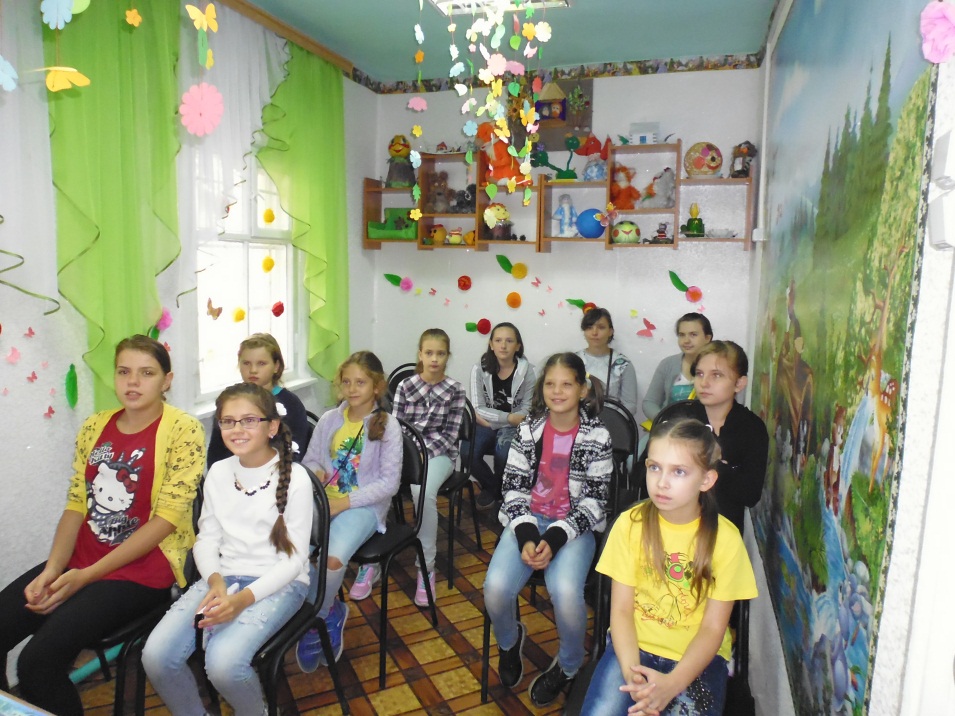 Прибыв на станцию «Зазеркалье»,  участники программы расшифровывали истинные названия известных произведений,  соединяли автора и название книги.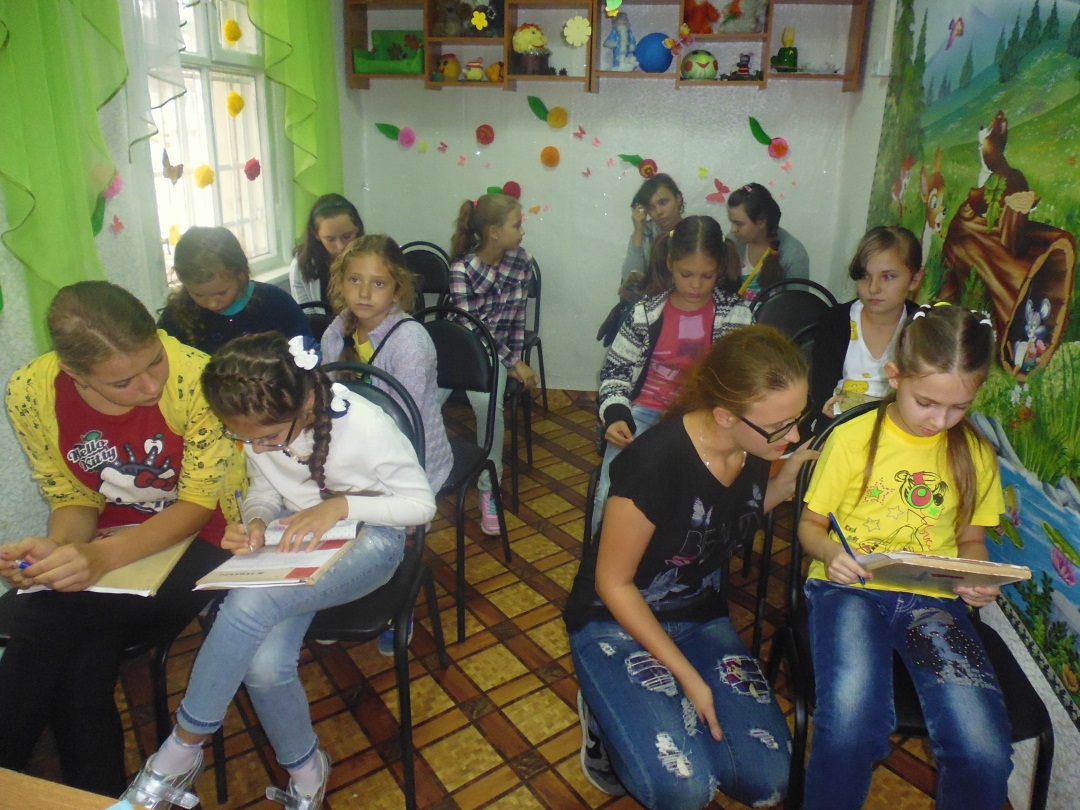 На станциях «Веселая путаница» и «Юморина»  отвечали на шуточные вопросы и разгадывали загадки – обманки. Также  наши активисты с удовольствием решали кроссворд на станции «Кросс – вопрос» и учились быстро произносить скороговорки на одноименной станции.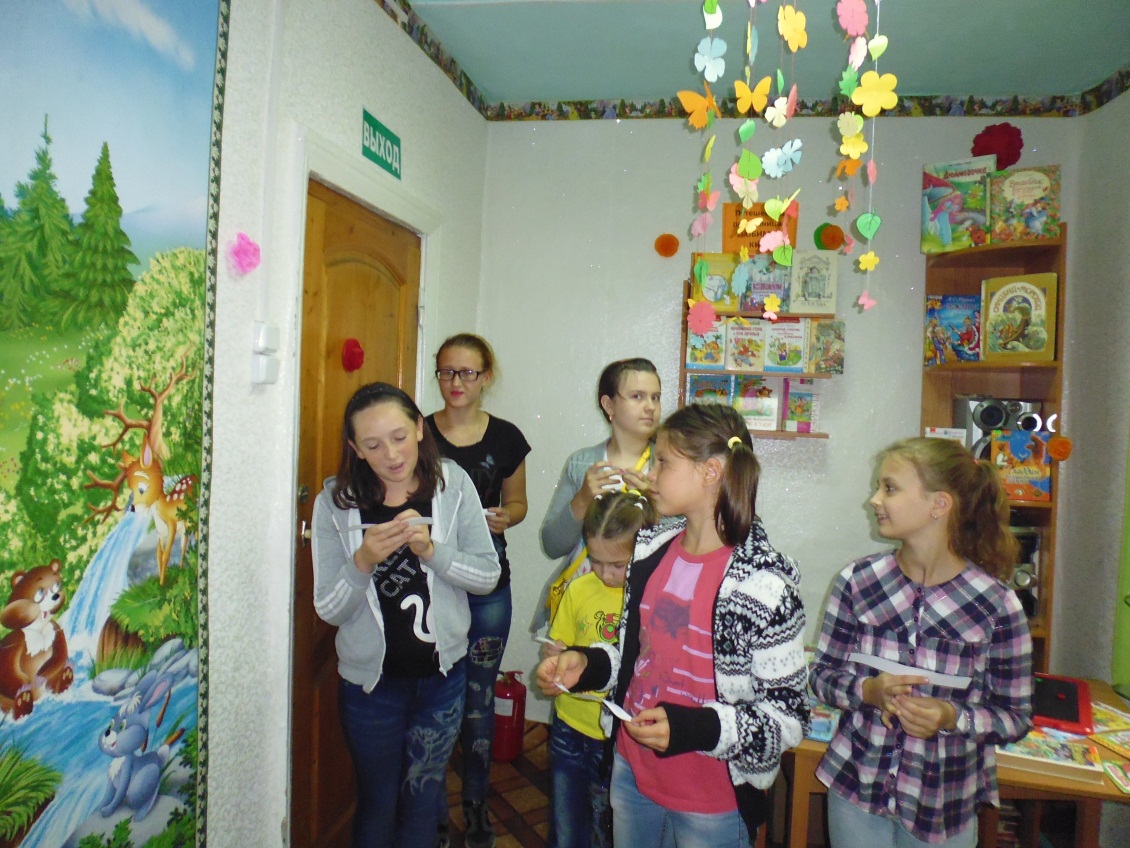 А так как лето  закончилось, солнце нас осенью балует своим теплом все реже, то на память о  каникулах ребята приняли участие в мастер-классе и изготовили для себя яркое и позитивное солнышко, которое будет радовать их на протяжении всех пасмурных и холодных дней.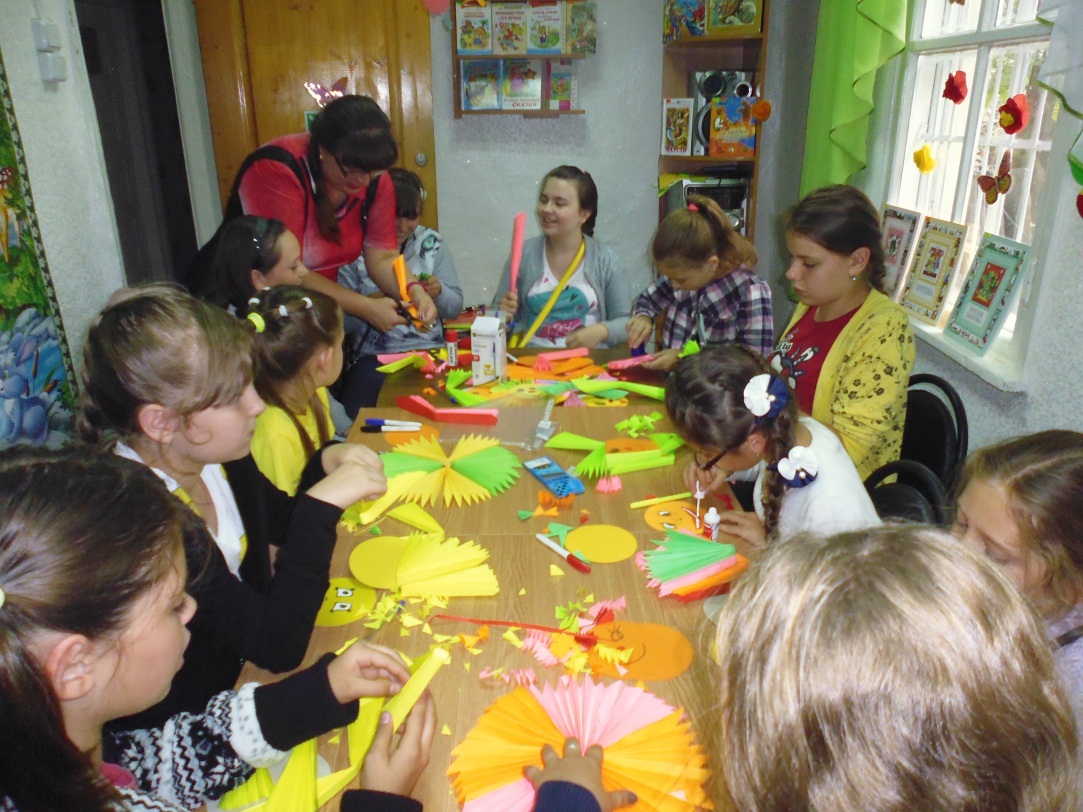 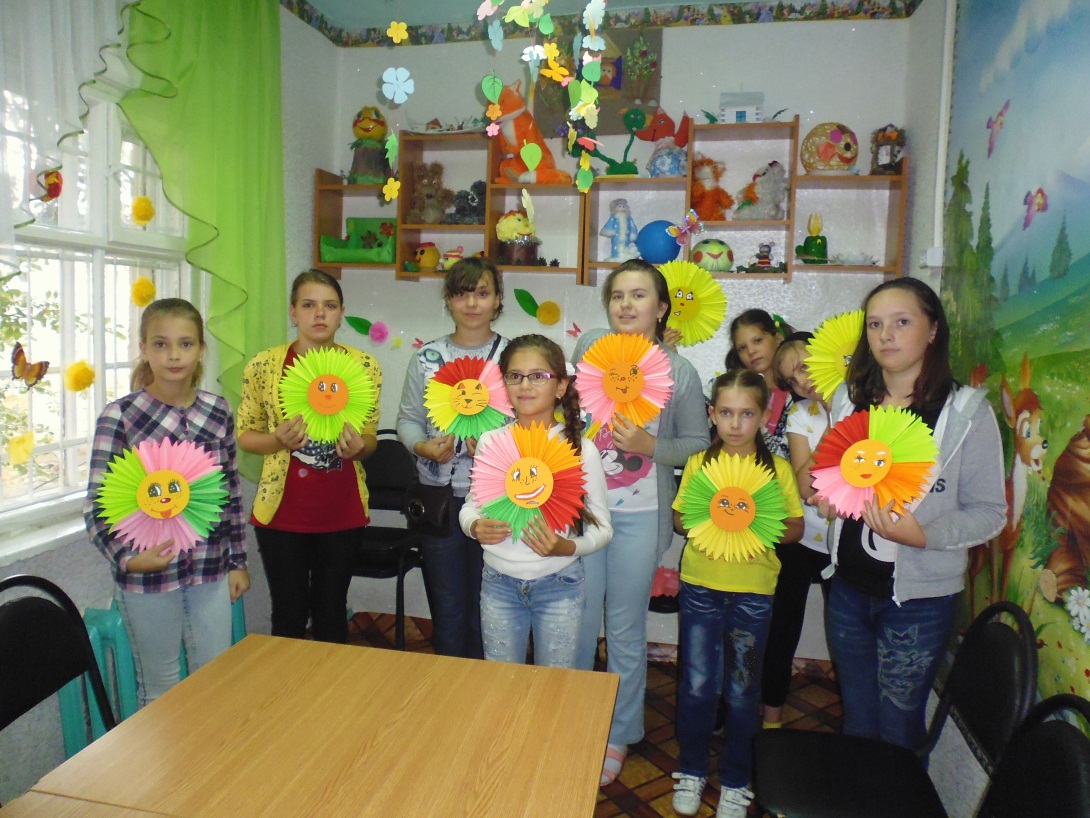 Дети   остались очень довольны праздником. Библиотекари не прощаются со своими читателями и всегда готовы встретить их с улыбкой, радостью, любовью и интересными книгами.У книжек не было каникул…  Книжки продолжают жить и ждать своих читателей! Друзья и любители чтения книг, ждем вас в детской библиотеке!